Jogo do não deixe cairObjetivo: Coordenação motora, atenção, habilidade.Materiais:Uma régua ou bastão pequeno5 bolinhas de papelJogo:O jogador irá deixar as 5 bolinhas para o lado direito da régua, após tentar deixar a régua equilibrada em pé usando somente a mão direita, irá passar uma bolinha por vez para o lado esquerdo da régua. Quando passar todas as bolinhas, usando somente à mão esquerda irá passar as bolinhas de volta.Bom jogo...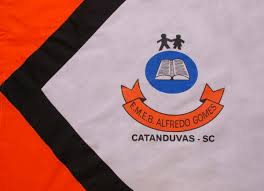 ESCOLA MUNICIPAL DE EDUCAÇÃO BÁSICA ALFREDO GOMES.DIRETORA: IVÂNIA NORA.ASSESSORA PEDAGÓGICA: SIMONE ANDRÉA CARL.ASSESSORA TÉCNICA ADM.: TANIA N. DE ÁVILA.PROFESSOR: JONAS STRINGUI TOMBINIDISCIPLINA: EDUCAÇÃO FISICACATANDUVAS – SCANO 2020  